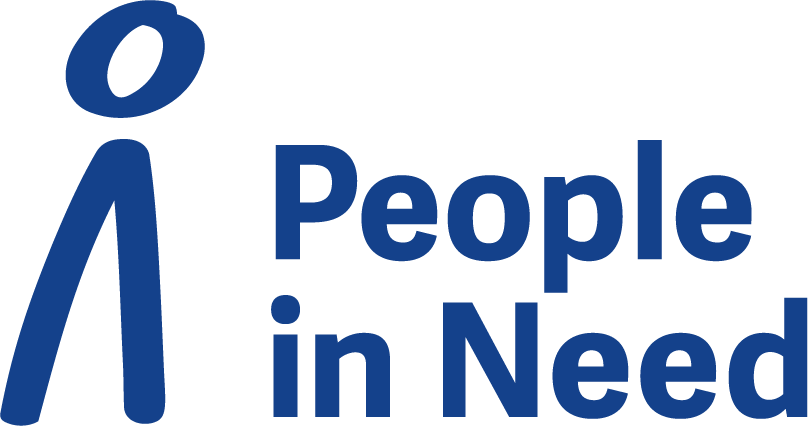 ЗАМІТКА ПРО ТЕНДЕРПридбання меблів та обладнання для Просторів, які дружні до дитиниЗакупівля, встановлення та облаштування ігрових майданчиків.Запрошення до участі у тендері“Людина в біді Словацька Республіка” (People in Need Slovakia, PIN SK - далі Замовник) запрошує кваліфікованих підрядників та постачальників меблів, іграшок та іншого дитячого оснащення подавати на розгляд заявки на участь у тендері, що проводиться в рамках реалізації одного з проектів ГО “Знак Надії” (Sign of Hope), та фінансується Міністерством Закордонних Справ Німеччини з метою закупівлі оснащення для облаштування 40 Дитячих Куточків у Закарпатській області.Процедура закупівельВідкрита процедураПодання пропозиційПропозиції необхідно подати до 14.12.2022, 17:00 (за Київським часом)Подати пропозицію можна:Надіславши заклеєний конверт поштою на адресу Замовника. Будь ласка, на конверті зазначте: “Не відкривати - документи з ціновими пропозиціями”, а також вкажіть ідентифікатор на конверті. Ідентифікатор: SoH-CFS-1	 ЗамовникЛюди і Біді, СловаччинаМісія в УкраїніБаштова 343/5, 811 03 Братислава, СловаччинаАдреса для листів в Україні Люди і Біді, СловаччинаМісія в Україніплоща Петефі 28, Ужгород,88000, Україна Контактна електронна адреса: vitaliy.slyvko@clovekvohrozeni.skІнформація про ДоговірНімецька ГО “Знак Надії” (NGO Sign of Hope) реалізовує проект, що фінансується Міністерством Закордонних Справ Німеччини, для підтримки внутрішньо переміщених осіб (ВПО) в Україні та українських біженців в Словаччині. PIN SK та Sign of Hope, як партнерські організації, разом відповідальні за облаштування 40 Дитячих Куточків (20 у будівлях та 20 у бомбосховищах) у Закарпатській області. Основною метою цього завдання є створення безпечних приміщень для психологічної реабілітації дітей з числа ВПО та населення, що постраждало, а також зменшення стресу в дітей від тривалого перебування у бомбосховищах шляхом приємного та якісного облаштування приміщень. Цільова аудиторія забезпечується якісними психологічними, рекреаційними, творчими та освітніми заходами.Порядок проведенняОдноразова закупівля та договір обслуговування Інформація про предмет закупівліЗагальні вимогиОпис та Ціль проектуЗамовник шукає кваліфіковане підприємство або підприємства, що забезпечать оснащення для 40 Дитячих Куточків. Тендер складатиметься з 6 лотів, усі елементи будь розподілені по локаціях пропорційно до їх розміру/охоплення. Лот 1: МебліЛот 2: IT обладнанняЛот 3: Іграшки, настільні ігри, книжки. Лот 4: Канцелярські товари Лот 5: Оздоблення та килими Лот 6: Матеріали та обладнання для невеликих ремонтів.Учасники можуть подавати пропозиції щодо одного або кількох лотів. Однак, пропозиції за кожним лотом розглядатимуться окремо. Альтернативні тендерні пропозиції не прийматимуться.Замовник зберігає за собою право укласти договір на основі найкращої пропозиції без процедури обговорення. Цінова пропозиціяБудь ласка, майте на увазі, що ціна є найважливіших критеріїв. Учаснику також варто мати на увазі наступне:Усі ціни повинні включати ПДВ та у валюті  ЄВРО (€).Ціни мають залишатись дійсними протягом 90 дні з моменту оголошення.Ціни мають бути зафіксованими на всю тривалість договору.1.3 ВІдхилення тендерної заявкиЗамовник має право відхилити будь-яку або всі заявки без права Учасників тендеру вимагати будь-якої компенсації. Всі витрати, пов'язані з тендерним процесом і подачею заявок, несуть Учасники, які вирішили взяти участь у тендері.Замовник може відхилити тендерну пропозицію, якщо була спроба змінити відомості в документі, або якщо Учасник не може надати всю інформацію, необхідну Замовнику для проведення повної оцінки тендерної пропозиції.Будь-яке правопорушення або неналежні дії з боку Учасника, включаючи правопорушення, передбачені законом Про запобігання корупції, можуть призвести до дискваліфікації. Будь-які інші контакти, крім "визначених" контактів з особами, зазначеними в цьому документі, з метою роз'яснення вимог або будь-яких питань, що стосуються тендеру, можуть вважатися порушеннями у процесі закупівлі.  Істотні умовиІнформація щодо стандартизаціїВсі товари повинні відповідати стандартам якості, бути безпечними для дітей і складатися лише з частин і матеріалів, які є безпечними для дітей. У першу чергу, підрядник відповідальний за дотримання європейських стандартів, релевантних для даного проекту, наприклад, використання стандартів EN.Якщо є докази того, що товари не відповідають необхідним стандартам і, як наслідок, матеріали або обробка є неякісними або потребують заміни чи ремонту, це буде виконано за рахунок підрядника.Підрядник повинен дотримуватися вищезазначених правил і мати навички, знання та досвід, а також, якщо він є організацією, організаційні спроможності, необхідні для виконання взятих на себе зобов’язань, таким чином, що забезпечить здоров'я та безпеку будь-якої особи, охопленої проектом проект.Процедура закупівлі та укладання договоруУчасник, визнаний переможцем, укладе договір з Замовником. Також з обох сторін, Замовника та Учасника, будуть визначені та спільно погоджені контактні особи щодо закупівлі та обслуговування (Додаток 1) в межах погоджених положень та умов. Договір не набуде чинності, доки обидві сторони не підпишуть його. Примітка: оскільки PIN SK не зареєстрована в Україні, і всі платежі будуть здійснюватись в євро, Учасник має мати валютний рахунок в євро. Вид діяльності - експорт без перетину митного кордону. Договір буде посилатися на всі документи, отримані в ході тендерного процесу, які формують загальне розуміння та зобов'язання щодо того, що було погоджено, що Учасник зобов’язується поставити Замовнику.Зверніть увагу: товар передбачається відправити на склад організації «Людина в біді» у м. Великий Березний за домовленістю ((Закарпатська область, Ужгородський район, м. Великий Березний, вул. Шевченка, будинок 91).2.3 Строки2.4 Необхідні документиВаша цінова пропозиція повинна включати ціни на окремі позиції та послуги, а також загальну ціну, що включає додаткові витрати на доставку, встановлення, гарантійне обслуговування (включаючи  ПДВ).Приймаються цінові пропозиції українською або англійською мовами.Будь ласка, також надайте наступне:Реєстраційні даніДовідку про відсутність заборгованості із сплати податків і зборів (обов’язкових платежів), та довідку про несудимість.Кількість персоналу та його кваліфікаційний рівень.Виписка з банку або інша форма забезпечення тендерних пропозицій.Строки виконання запланованих робіт з кінцевою датою не пізніше 15 лютого 2023.Часові рамки планів доставки якнайшвидшеОбсяг робітБачення та вимогиЗамовник виділяє бюджет по кожній категорії для організації Дитячих Куточків належної якості, ігрової цінності та потреб технічного обслуговування. Метою є створити безпечний, дружній дитячий простір для дітей різних вікових груп для активної соціалізації та інтеграції з навколишнім середовищем, а також з метою зниження стресу під час перебування у бомбосховищі. Технічні характеристики лотів Облаштовані Дитячі Куточки повинні відповідати потребам дітей різних вікових груп. Методика оцінки тендерної пропозиції / Критерії відборуДоговір буде укладено з Учасником, чия тендерна пропозиція виявиться найбільш збалансованою щодо ціни та якості за очікувані товари та послуги, а також відповідає всім вимогам. Якщо буде дві або більше однакових пропозицій, відбудеться жеребкування.4.2 Матриця балів Оголошення переможців.Інформація про оголошення переможців буде надана 23 грудня 2022 до 17.00 за Київським часом.У випадку продовження замовником тривалості тендеру фіксований період теж буде продовжено, навіть якщо його завершення встановлено відповідно до певної дати та часу, на той термін, на який замовником було продовжено тривалість тендеру, якщо інше не зазначено.Надсилання листів.Листи потрібно надіслати:Люди в Біді, СловаччинаМісія в Україніплоща Петефі, 28 Ужгород, 88000  Зауважте! - Тендерні пропозиції НЕ можна доставляти особисто або через представників Учасника. Лише надсилати поштою у звичайному конверті з позначкою:‘Тендер – PIN SKПроект "Майданчик"Ідентифікатор: SoH-CFS-1надсилайте з розрахунком, щоб ми отримали до 17:00, 14 грудня 2022.Зауважте:Наші робочі години:Понеділок - П’ятниця09:00 - 17:0Запрошення до участі в тендері24  листопада 2022Запитання Учасників щодо тендеру приймаються до13 грудня 2022 до 17.00, UAПодання цінових пропозицій:14 грудня 2022 до 17.00, UAРозкриття тендерних/цінових пропозиційорієнтовно 22 грудня 2022Укладання договоруорієнтовно 23 грудня 2022Фіксований період - дата, до якої ціновіпропозиції залишаються дійсними.Принаймні 30 днів після  укладання контрактуКінцева дата постачання: Лот 1 Лот 2Лот 3 Лот 4 Лот 5Лот 6 10 січня 202310 січня 202310 січня 202310 січня 202310 січня 202310 січня 2023Лот 1: МебліЛот 1: МебліЛот 1: МебліЛот 1: МебліПредметОписРозмірКількістьКількістьКнижкова полицяШирока полиця на 3 рівні книг, матеріал - дерево, світлий колір, бажано білий.Приблизно 70x29 см, висота 120 см8080Міжкімнатна перегородка IЛамінат, світлий колір, бажано білий. приблизно 16 поличок.Приблизно:ширина: 140 см висота: 147 смглибина: 35 см2020Міжкімнатна перегородка IIАБС-пластик, світлий колір, бажано білий. приблизно, 8 поличок.Приблизно:ширина: 72 смвисота: 147 см глибина: 35 см2020Кругли стілМаленький круглий стіл для дитячої кімнати, світлий колір, бажано білий.Приблизно700x500 мм8080Дитячий стілПрямокутний стіл для дітей від 2 років. Приблизно 60x45см4040Дитячий стільчик IСтільчик для дітей від 2 років, матеріал дерево, прямокутне сидіння, світлі кольори, бажано комбінації кольорів.ПриблизноВисота 50см,висота сидіння 30см160160Дитячий стільчик II Маленький дитячий стільчик з округлим сидінням, матеріал дерево, світлі кольори, бажано комбінації кольорів. 30x30x30 см160160Шафа/Полиця під телевізорШирока шафа з однією полицею. Матеріал дерево/меламін, світлі кольори.Приблизноширина: 80 см висота: 40 см глибина: 35 см8080Мішок для сидінняЗручний мішок для сидіння, різні кольори та форми. За можливості комбінації кольорів, зображень тварин або футбольного м’яча. Приблизно60x90x60 см120120СтілецьПластикові стільці для підлітків та дорослих.Різні кольори.Приблизно:Висота:  820 mm Глибина:  400 mm Ширина:  420 mm120120ТабуретОкруглий дерев’яний табурет, щоб діти сиділи. Світлі кольори.Приблизно:ширина:  350 mm висота:  460 mm глибина:  350 mm120120Великий стілВеликий дерев’яний стіл для школярів. Світлі кольори.Діаметр:  1050 mm Висота:  760 mm2020СтелажПластиковий стелаж з 3 полицями, куди можна складати пакунки або коробки з іграшками. Приблизноширина: 35 см, висота: 100 см, глибина: 35 см8080Кошик для білизниКошик/коробка/мішок з тканиниПриблизно35x30x60 см8080Коробки-сидінняМіцні коробки для сидіння з простором для зберігання речей всередині. Приблизновисота: 30 см ширина: 30 см глибина: 30 см160160Лот 2: IT обладнанняЛот 2: IT обладнанняЛот 2: IT обладнанняЛот 2: IT обладнанняПредметОписЗастосуванняКількістьПроекторМін: яскравість 3000 ANSI lmМін: роздільна здатність1280 × 800pxHDMI з’єднанняПоказ мультиків та фільмів40Акустична система - колонкиМін: потужність 20WЗ’єднанняbluetooth та3.5 mm audio jackДля кімнат площею 40м. кв., Переносна.40НоутбукМін: роздільна здатність1920 × 1080,Мін: RAM 8GB DDR4,Мін: SSD 512GB,OS Windows версії 10 або вище.Офісний ноутбук для презентацій та відео.40Wifi роутериcAP ac (Міжнародний) підтримує діапазон 2412-2484 МГц і 5150-5875 МГцАрхітектура - RBcAPGi-5acD2nDПроцесор - IPQ-4018Кількість ядер ЦП – 4Номінальна частота процесора - 716 МГцРозміри - Круглий корпус: ⌀ 136 мм, висота: 30 мм; Квадратний корпус: 145 мм x 145 мм x 30 ммОб'єм оперативної пам'яті - не менше 128 МбРозмір пам'яті - не менше 16 МБСтельова точка доступу20Лампа направленого світлаЛампа направленого світла з кліпсою, цоколь E27 Для освітлення потрібних частин кімнати.40ЛампочкиLED, цоколь E27, мін 6W,яскравість 3000Kx80Лот 3: Ігри та іграшкиЛот 3: Ігри та іграшкиПередметОписОписРозмірКількістьЛялька-дитина - дівчинкаЛялька для дітей віком 2-6 роки.
Легенька.Лялька для дітей віком 2-6 роки.
Легенька.Приблизно 30 см80Лялька-дитина - хлопчикЛялька для дітей віком 2-6 роки.
Легенька.Лялька для дітей віком 2-6 роки.
Легенька.Приблизно 30 см40Лялька-дівчинкаЛялька-дівчинка для дітей віком 3-6 років. Легенька. Повсякденний одяг.Лялька-дівчинка для дітей віком 3-6 років. Легенька. Повсякденний одяг.Приблизно 40-45 см80Лялька (за професіями)Ляльки, що зображують різні професії (лікар, пілот, науковець) для дітей віком 6-10 років.Ляльки, що зображують різні професії (лікар, пілот, науковець) для дітей віком 6-10 років.Приблизно 40-45 см80Іграшкова машинкаРізні іграшкові машинки: звичайні, поліцейські, пожежні, швидкі для дітей віком 3-6 років.Різні іграшкові машинки: звичайні, поліцейські, пожежні, швидкі для дітей віком 3-6 років.Приблизно 60x45см120Набір будівельних/вантажних машинокРізні вантажівки: трактор, бульдозер, каток, та ін. Вік 3-6 років.Різні вантажівки: трактор, бульдозер, каток, та ін. Вік 3-6 років.Мінімум 5 предметів у наборі40М’які будівельні блокиБлоки з піни різних кольорів, безпечні та м’які матеріали для дітей від 2 років. Для складання різних конструкцій.Блоки з піни різних кольорів, безпечні та м’які матеріали для дітей від 2 років. Для складання різних конструкцій.Мінімум 5 одиниць у наборі40Іграшковий набір для кухніІграшковий набір для кухні: сковорідки, каструлі, тарілки, прибори, ополоники.Матеріал - пластмаса.Іграшковий набір для кухні: сковорідки, каструлі, тарілки, прибори, ополоники.Матеріал - пластмаса.Набір з >20 елементів40Набір ляльокЛяльки-актори різних типів для дітей 3-6 роківЛяльки-актори різних типів для дітей 3-6 роківМінімум 6 штук в наборі40Книжки IКнижки українською для дітей 3-6 років. На різну тематику - казки про тварин, пори року. Для стимуляції креативності та розвитку.Книжки українською для дітей 3-6 років. На різну тематику - казки про тварин, пори року. Для стимуляції креативності та розвитку.x120STEM набори(наука, технологія, інженерія, математика)Набори іграшок, що стимулюють інтерес до науки (природничі, технічні)Набори іграшок, що стимулюють інтерес до науки (природничі, технічні)x40Іграшкова залізницяЗ дерева або пластику для дітей від 6 років. Має включати колію та поїзд.З дерева або пластику для дітей від 6 років. Має включати колію та поїзд.x40Пазли/МозаїкиПазли/Мозаїки для дітей 6-12 років.Пазли/Мозаїки для дітей 6-12 років.Розмір відповідно до віку дітей80Кінетичний пісокНабори магічно протікаючого піску для дітей віком 6-12 років.Набори магічно протікаючого піску для дітей віком 6-12 років.x40Конструктор LEGO/ЛЕГОКонструктори Lego (для хлопчиків та дівчат) віком 6-12 років. Конструктори Lego (для хлопчиків та дівчат) віком 6-12 років. x40Конструктор LEGO DuploНабір Lego (для хлопців та дівчат) до 6 років.Набір Lego (для хлопців та дівчат) до 6 років.x40Косметичні набори для дівчатокДитячі косметичні набори. Засоби для догляду, що змиваються, для дівчат.Дитячі косметичні набори. Засоби для догляду, що змиваються, для дівчат.До 15 елементів у наборі.40Дитячі набори для виготовлення браслетівДитячі набори для виготовлення браслетів. Виготовлення прикрас.Дитячі набори для виготовлення браслетів. Виготовлення прикрас.Стандартні40Набори для вишиванняНабори для шиттяНабори для шиттяРозвиваючі набори40Сенсорні ігри/килимкиСенсорні набори матеріалів або іграшокСенсорні набори матеріалів або іграшокНабори з 3-4 сенсорних іграшок40ФліпчартФліпчарт з паперамиФліпчарт з паперамиОфісний15Настільний футболНастільний футбол для підлітківНастільний футбол для підлітківПриблизно 104х60х82 см15Ігри з картамиРізні ігри з картами для підлітківРізні ігри з картами для підлітківx80Настільні ігриНастільні ігри для підлітків. Шахи та ін.Настільні ігри для підлітків. Шахи та ін.x80Книжки IIКнижки, що будуть цікаві підліткам.Книжки, що будуть цікаві підліткам.x80Боксерська груша20Набір гантелейНабір гантелей для підлітків 14-18 років.Набір гантелей для підлітків 14-18 років.10 шт у наборі20Лот 4: Канцелярські товариЛот 4: Канцелярські товариЛот 4: Канцелярські товариЛот 4: Канцелярські товариПредметОписРозмірКількістьЧорна  магнітна дошкаЧорна  магнітна дошка без рамки, на якій зручно малювати крейдою. Легко встановлюється горизонтально або вертикально.Приблизно 75x100 см20Коркова дошкаКоркова дошка з рамкою. Легко встановлюється горизонтально або вертикально.Приблизно 120x90 см40Папір у рулонахПапір у рулонах5 кг40Нитка/мотузкаНитка/мотузка для кріплення дитячих малюнків.7м40Офісні кольорові кнопкиКольорові кнопки, щоб кріпити малюнки на корковій дошці.Приблизно 50 шт у пакунку40Декоративні кольорові прищіпки для одягуДекоративні, дерев’яні кольорові прищіпки для одягуПриблизно 100 шт у пакунку80ОлівціКольорові олівціМінімум 10 шт/набір120РозмальовкиКнижки-розмальовки на різну тематику: тварини, казки для дітей у дитсадках та початковій школі. 120Крейда пастельнаКольорова крейда для малювання на асфальті або гладкій поверхні.Мінімум 12 крейд у наборі.120Лот 5: Оздоблення та килимиЛот 5: Оздоблення та килимиЛот 5: Оздоблення та килимиЛот 5: Оздоблення та килимиПредметОписРозмірКількістьВеликий килимМ’який килим, щоб діти могли сидіти та гратись3x3м40Маленький килимМ’який килим, щоб діти могли сидіти та гратись2x2м40Коробка/ящик IДекоративна ємність для зберігання речей. Різні кольори. Поліестер або тканина.30x30x30 см240Коробка/ящик IIПрозора ємність для зберігання речей. Матеріал - поліпропілен.Приблизно 30 л80КовдраПодвійна ковдра з синтетичним наповненням. Різних кольорів.Приблизно 200x220см200Декоративні подушкиДля розміщення на килимах, щоб діти на них сиділи або грались. Різнокольорові.Приблизно 40x60 см200Намет для дітей для ігорТканина та деревина. Можливість прати при 30°C. Різної форми або кольорів.Приблизно 120x120 см, висота 148 cм, вага 2 кг40LED гірляндаРізнокольорова LED гірлянда для прикрашання вікон чи кімнат.5м40Лот 6: Матеріали та обладнання для ремонту.Лот 6: Матеріали та обладнання для ремонту.Лот 6: Матеріали та обладнання для ремонту.Лот 6: Матеріали та обладнання для ремонту.ПредметОписРозмірКількістьФарба для крейдяної дошкиЧорна фарба для крейдяних дошок, Primacol0,75 л, 0,9 кг45Пензлі для фарбуванняНабір пензлів для фарбування різної ширини. Дерев’яна ручка. 3 шт в наборі10Валики для фарбуванняВалики для фарбуванняширина 18 см, з підшипником або роликом10Ручка для валиківРучка для валиківДля 18 см валика4Подовжувач для валиківПодовжувач для валикамін 1,2 -1,8м4Набір шпателівНабір шпателів різної ширини3 шт/набір4Малярський скотчМалярський скотч для стінширина 50 мм20ІзолентаІзолента ПВХ, посиленаширина 50мм, довжина 50м,посилена, ПВХ10Пластикове відро для водиОб’єм 10 л4ШвабраДля миття підлоги4ГанчіркиГанчірки для миття підлоги20ПроволокаОцинкована проволокадіаметр 1 мм2Набір шурупівНабір шурупів та дюбелів, мін 100 штук у наборімін 100 штук у наборі2Робочі рукавицізахисні робочі рукавиці прорезиненіРозмір 8-9120Канцелярський ніжлезо шириною 18 мм10Леза для канцелярського ножалезо шириною 18 мм10ЦвяхиЦвяхи різних розмірів, мін 100 шт/набірмін 100 шт/набір2Швидкосохнуча морилка для дереваШвидкосохнуча морилка для дерева різних кольорів (червона, синя, жовта, зелена) Об’єм 1 л20Лоток для фарбиЛоток для фарби під валикиПриблизно 20cм15КритерійІнформаціяВІдсоток4.1.1 Опис проекту (не більше 500 слів):Надайте письмовий опис пропонованого обладнання та його особливостей. Бали нараховуються з урахуванням:Необхідне наплавлення, кількість, розташування, обгрунтування дизайнуВибір устаткування, що стимулює розвиток з акцентом на вікові групи, соціальні ролі з урахування можливих ризиків. Пропорційно відносно кожної локації.25%4.1.2Сумарні витрати по локації - бали нараховуються з урахуванням пропорційної різниці між заявками.50%4.1.3 Матеріали та технічна підтримка (не більше 250 слів):Надайте письмовий опис щодо використаних матеріалів, інформацію про якість та довговічність. Бали нараховуються з урахуванням:Гарантійне обслуговування. Що покривається, а що - ні.Деталі щодо використаних матеріалів в ігрових елементах та меблях.25%9-10ВідмінноВиняткова демонстрація необхідних здібностей, розуміння, досвіду, навичок, ресурсів, контролю за якістю, необхідних для досягнення цілей або вимог проекту. Пропозиція максимально релевантна щодо вартості та часу реалізації.7-8ДобреНадана вичерпна відповідь з точки зору деталізації та відповідності запиту. Чітко відповідає більшості цілей або вимог проекту, без негативних зауважень або невідповідностей.5-6ЗадовільноАдекватне виконання вимог, зазначених у тендерній пропозиції та презентації за цим критерієм. Деякі помилки, ризики, слабкі сторони або упущення, які можуть бути виправлені/подолані з мінімальними зусиллями.3-4Нижче очікуваногоМінімальне виконання вимог, зазначених у тендерній пропозиції та презентації за цим критерієм. Кілька помилок, ризиків, слабких місць або упущень, які можливо, але важко виправити/подолати та зробити прийнятними.0-2НезадовільноОбмежена, відсутня або неадекватна відповідь, щ по суті не має відношення до справи. Неточна або така, що вводить в оману.